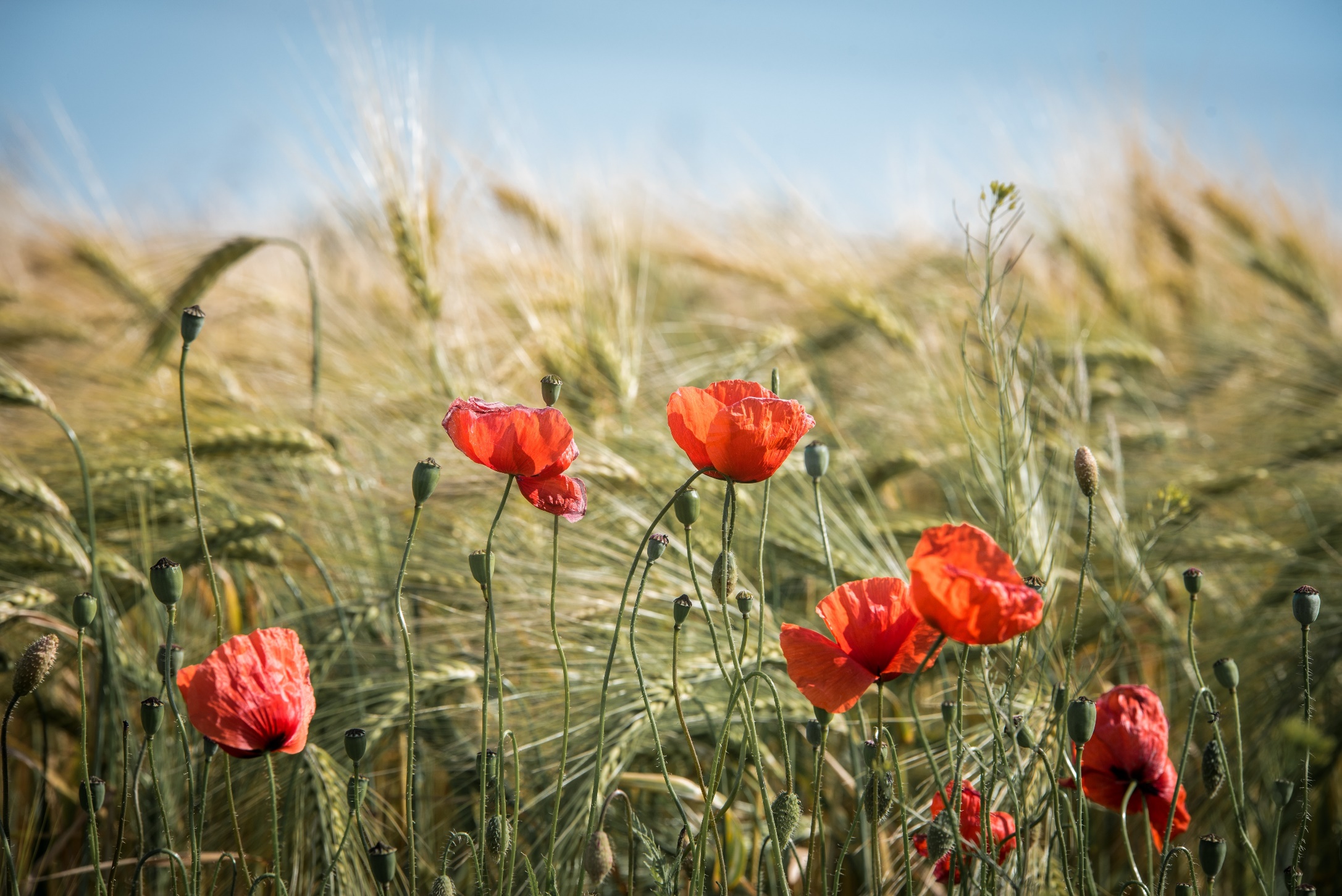 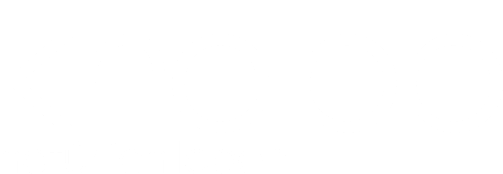 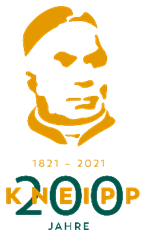 MonatTitelDatum/Zeit:Wo:Referentin:Info:KostenMonatTitelDatum/ZeitWo:Referentin:Info:KostenMonatTitelDatum/ZeitWo:Referentin:Info:KostenMonatTitelDatum/ZeitWo:Referentin:Info:KostenFunktionFunktionName/VornameName/VornameTel. / MailTel. / MailTel. / Mail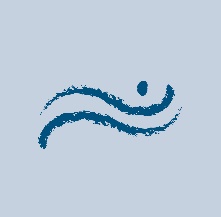 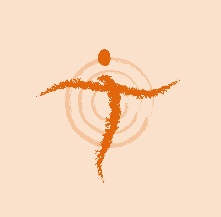 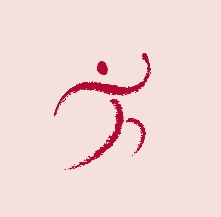 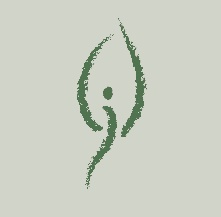 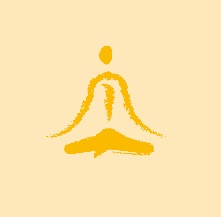 WasserErnährungErnährungBewegungBewegungHeilkräuterLebensordnung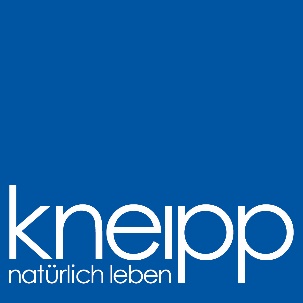 Kneipp-Verein 

Adresse:Kneipp-Verein 

Adresse:Kneipp-Verein 

Adresse:Kneipp-Verein 

Adresse:Kneipp-Verein 

Adresse:Kneipp-Verein 

Adresse: